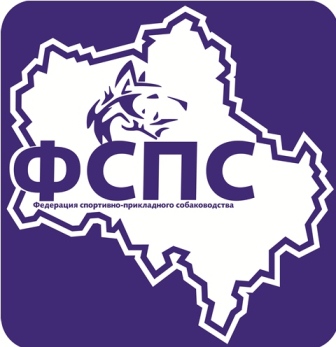 СОГЛАСИЕ НА ОБРАБОТКУ ПЕРСОНАЛЬНЫХ ДАННЫХЯ, _____________________________________________________________________________________                                                       (ф. и. о. полностью)Адрес регистрации  (местожительства):__________________________________________________________________________________________________________________________________________________________________________________________________________________________________Номер мобильного телефона: _____________________________________________________________Адрес электронной почты: _______________________________________________________________День рождения (судья/ спортсмен-обязательно _____________________________________________даю свое согласие на обработку в Московской областной региональной общественной организации «Федерация спортивно-прикладного собаководства», (МОРОО «ФСПС») (ОГРН: 1145000002993) моих персональных данных, относящихся исключительно к перечисленным ниже категориям персональных данных: фамилия, имя, отчество; адрес местожительства; номер мобильного телефона; адрес электронной почты.Я даю согласие на использование персональных данных исключительно в целях содействия развитию отечественной кинологии и кинологии в целом, популяризации и культивирования ответственного отношения к собакам, осуществления и содействия спортивной, научной, нормативной, практической организации племенного собаководства и иным видам деятельности в сфере кинологии, включая участие в спортивных, зоотехнических и иных кинологических мероприятиях, представление интересов Московской областной региональной общественной организации «Федерация спортивно-прикладного собаководства» (МОРОО «ФСПС»)   на международном уровне, федеральном и региональном уровне.Настоящее согласие предоставляется мной на осуществление в отношении моих персональных данных действий, которые необходимы для достижения указанных выше целей, включая (без ограничения) сбор, систематизацию, накопление, хранение, уточнение (обновление, изменение), использование, передачу третьим лицам для осуществления действий Московской областной региональной общественной организации «Федерация спортивно-прикладного собаководства» (МОРОО «ФСПС»), ведения баз данных МОРОО «ФСПС»; обезличивание, блокирование, трансграничную передачу персональных данных, а также осуществление любых иных действий предусмотренных действующим законодательством Российской Федерации, а также публикацию на сайте и иных интернет ресурсах МОРОРО «ФСПС».Я проинформирован (а), что Московской областной региональной общественной организации «Федерация спортивно-прикладного собаководства» (МОРОО «ФСПС») гарантирует обработку моих персональных данных в соответствии с действующим законодательством Российской Федерации как не автоматизированным, так и автоматизированным способами.Данное согласие действует до достижения целей обработки персональных данных или в течение срока хранения информации.	Данное согласие может быть отозвано в любой момент по моему письменному заявлению.  	Я подтверждаю, что, давая такое согласие, я действую по собственной воле и в своих интересах.«____» _______________________ 2024   _______________________    (___________________________)                                                                             		дата                          	                   подпись                                  расшифровка подписи